(Large Print)Springfield Presbyterian Church (USA)7300 Spout Hill Road, Sykesville, MD 21784    410-795-6152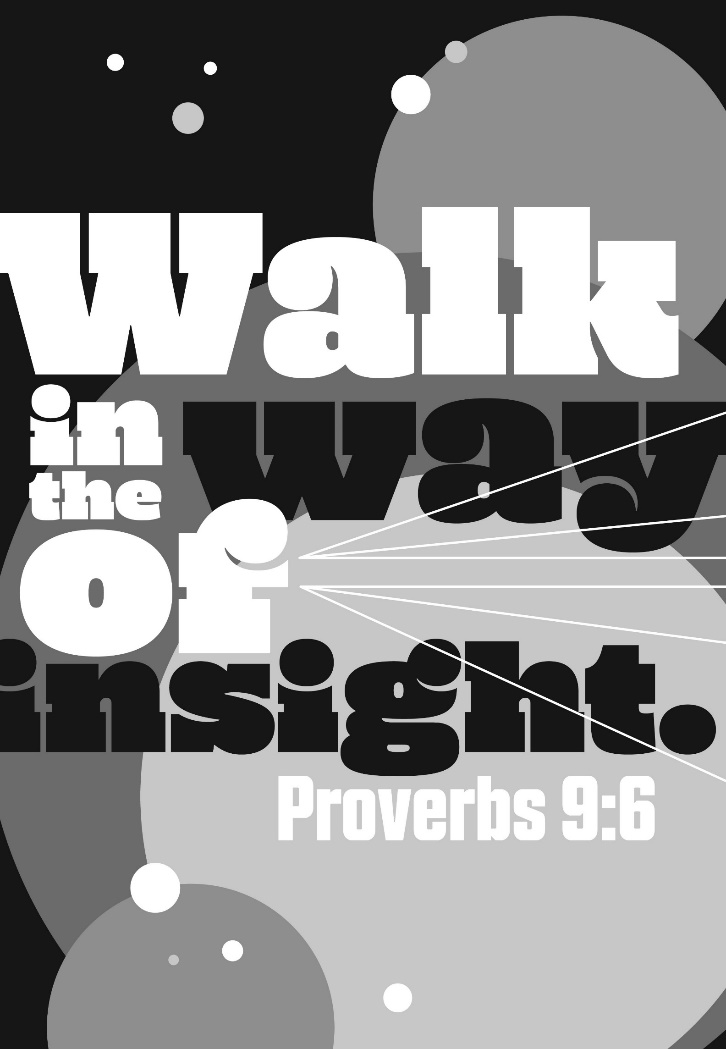 August 15, 2021 - 10:30 am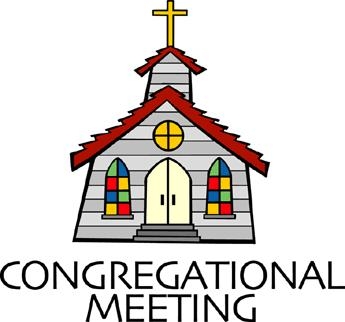 				WELCOME VISITORS!                                                                We're glad you are here! Cards at the ends of each pew are for you to fill out and drop in the Offering Plate.  Please let us know you are visiting, and join us for refreshments and fellowship following the service. The Sanctuary has an induction loop system to assist the hearing impaired. The system will also work on the telephone setting of hearing aids. Springfield Presbyterian Church is rooted in the gospel of Jesus Christ, led by the Holy Spirit, and called to loving relationships through vibrant worship and service. Valuing all people, we are committed to developing disciples and fostering stewardship.PREPARATION FOR THE WORD(* those who are able are invited to stand)PRELUDE	GATHERING OF THE PEOPLEThe Lord be with you!   And also with you!	(Greeting)LIGHTING THE CHRIST CANDLELeader:  Whenever we light this candle we proclaim:People:  Christ is the Light of the world and the center of our lives.CALL TO WORSHIP	[Psalm 111]Leader: Praise the Lord! We will give thanks to the Lord with our whole hearts, in the company of the upright, in the congregation.People: Great are the works of the Lord, studied by all who delight in them.Leader: Full of honor and majesty is His work, and His righteousness endures forever.People: He has gained renown by His wonderful deeds; the Lord is gracious and merciful.Leader: He provides food for those who fear Him; He is ever mindful of His covenant.People: He has shown His people the power of His works, in giving them the heritage of the nations.Leader: The works of His hands are faithful and just; all His precepts are trustworthy.People: They are established forever and ever, to be performed with faithfulness and uprightness.Leader: He sent redemption to His people; He has commanded His covenant forever. Holy and awesome is His name.People: The fear of the Lord is the beginning of wisdom; all those who practice it have a good understanding. His praise endures forever.ALL: Let us worship our God!* HYMN 		Joyful, Joyful, We Adore Thee		#611Joyful, joyful, we adore thee, God of glory, Lord of Love!Hearts unfold like flowers before thee, opening to the sun above.Melt the clouds of sin and sadness; drive the dark of doubt away.Giver of immortal gladness, fill us with the light of day.All thy works with joy surround thee; earth and heaven reflect thy rays;Stars and angels sing around thee, center of unbroken praise.Field and forest, vale and mountain flowery meadow, flashing sea,Chanting bird and flowing fountain, call us to rejoice in thee.Mortals, join the happy chorus which the morning stars began.Love divine is reigning o’er us, joining all in heaven’s plan.Ever singing, march we onward, victors in the midst of strife.Joyful music leads us sunward in the triumph song of life.PRAYER OF CONFESSION   	[UCC]Gracious God, our sins are too heavy to carry, too real to hide, and too deep to undo. Forgive what our lips tremble to name, what our hearts can no longer bear, and what has become for us a consuming fire of judgment. Set us free from a past that we cannot change; open to us a future in which we can be changed; and grant us grace to grow more and more in your likeness and image; through Jesus Christ, the light of the world. Amen.
SILENT PRAYERS OF CONFESSION	RESPONSE 		Spirit of the Living GodSpirit of the living God, fall afresh on me. Spirit of the living God, fall afresh on me. Melt me; mold me; fill me; use me. Spirit of the living God, fall afresh on me.WORDS OF ASSURANCE	[Romans 5:5]Leader: Hear the good news! Hope does not disappoint us, for God’s love has been poured into our hearts through the Holy Spirit given to us in baptism.People: Believe the good news and give thanks: in Jesus Christ we are forgiven! Thanks be to God! Amen!* MUSICAL RESPONSE OF PRAISE	  Great is Thy FaithfulnessGreat is thy faithfulness! Great is thy faithfulness! Morning by morning, new mercies I see. All I have needed thy hand hath provided. Great is thy faithfulness, Lord unto me!* THE PEACE      The peace of Christ be with you!  And also with you!			(You may greet those around you.)* RESPONSE                        Here I Am, Lord    	Here I am, Lord, Is it I, Lord? I have heard you calling in the night.	I will go, Lord, if you lead me. I will hold your people in my heart.THE PROCLAMATION OF THE WORDPRAYER OF ILLUMINATIONGenerous God, you have declared that your kingdom is among us. Open our eyes to see it, our ears to hear it, our hearts to hold it, and our hands to serve it. This we pray in Jesus’ name. Amen.FIRST SCRIPTURE LESSON	 Psalm 341 I will bless the Lord at all times; his praise shall continually be in my mouth. 2 My soul makes its boast in the Lord; let the humble hear and be glad. 3 O magnify the Lord with me, and let us exalt his name together. 4 I sought the Lord, and he answered me, and delivered me from all my fears. 5 Look to him, and be radiant; so your faces shall never be ashamed. 6 This poor soul cried, and was heard by the Lord, and was saved from every trouble. 7 The angel of the Lord encamps around those who fear him, and delivers them. 8 O taste and see that the Lord is good; happy are those who take refuge in him. 9 O fear the Lord, you his holy ones, for those who fear him have no want. 10 The young lions suffer want and hunger, but those who seek the Lord lack no good thing. 11 Come, O children, listen to me; I will teach you the fear of the Lord. 12 Which of you desires life, and covets many days to enjoy good? 13 Keep your tongue from evil, and your lips from speaking deceit. 14 Depart from evil, and do good; seek peace, and pursue it. 
15 The eyes of the Lord are on the righteous, and his ears are open to their cry. 16 The face of the Lord is against evildoers, to cut off the remembrance of them from the earth. 17 When the righteous cry for help, the Lord hears, and rescues them from all their troubles. 18 The Lord is near to the broken-hearted, and saves the crushed in spirit. 
19 Many are the afflictions of the righteous, but the Lord rescues them from them all. 20 He keeps all their bones; not one of them will be broken. 21 Evil brings death to the wicked, and those who hate the righteous will be condemned. 22 The Lord redeems the life of his servants; none of those who take refuge in him will be condemned. SECOND SCRIPTURE LESSON	 	Proverbs 9:1-6Wisdom has built her house, she has hewn her seven pillars. 2 She has slaughtered her animals, she has mixed her wine, she has also set her table. 3 She has sent out her servant-girls, she calls from the highest places in the town, 4 ‘You that are simple, turn in here!’ To those without sense she says, 5 ‘Come, eat of my bread and drink of the wine I have mixed. 6 Lay aside immaturity, and live, and walk in the way of insight.’Leader:  Hear what the Spirit is saying to the Church.			All:  Thanks be to God.SERMON		Words of Wisdom	  		 Rev. Becca CrateTHE RESPONSE TO THE WORD* HYMN 	Come and Seek the Ways of Wisdom			#174Come and seek the ways of Wisdom, she who danced when earth was new.Follow closely what she teaches, for her words are right and true.Wisdom clears the path to justice, showing us what love must do.Listen to the voice of Wisdom, crying in the marketplace.Hear the Word made flesh among us, full of glory, truth and grace.When the word takes root and ripens, peace and righteousness embrace.Sister Wisdom, come, assist us; nurture all who seek rebirth.Spirit-guide and close companion, bring to light our sacred worth.Free us to become your people, holy friends of God and earth.PASTORAL PRAYER AND THE LORD’S PRAYERPRESENTATION OF TITHES AND OFFERINGS       OFFERTORY			* SONG OF THANKS 	For the Beauty of the Earth	(refrain)  	Lord of all, to thee we raise this our hymn of grateful praise.       * PRAYER OF DEDICATION* HYMN		Open My Eyes, That I May See		#451Open my eyes, that I may see glimpses of truth thou hast for me.Place in my hands the wonderful key that shall unclasp and set me free.Silently now I wait for thee, read, my God, thy will to see.Open my eyes, illumine me, Spirit divine!Open my ears, that I may hear voices of truth thou sendest clear.And while the wave notes fall on my ear, everything false will disappear.Silently now I wait for thee, read, my God, thy will to see.Open my ears, illumine me, Spirit divine!Open my mouth, and let me bear gladly the warm truth everywhere.Open my heart, and let me prepare love with thy children thus to share.Silently now I wait for thee, read, my God, thy will to see.Open my heart, illumine me, Spirit divine!* CHARGE AND BENEDICTION	Leader: Let us be open to all that wisdom teaches us,People: For the Spirit continues to move.Leader: Let us be earnest and listen,People: And then let us be moved to action.Leader: So that wisdom may guide us all.People: As we seek to be faithful to our Savior. Amen.* UNISON AMENPOSTLUDE		Sunday August 22, 2021 LectionaryJoshua 24:1-2a, 14-18; Psalm 34:15-22; Ephesians 6:10-20; John 6:56-69Assisting in Worship:    We appreciate those who serve:					Today 8/15				Next Week 8/22Sunday Opener 		Beth Oates				Bob RogersGreeters & Ushers   	Don Vasbinder &			Kathy Russ &					Bob Rogers				Barbara NickellLay Leader			Tony Caviglia				Dylan VasbinderFellowship			Diana Steppling			Need VolunteerHappy Birthday!		August 16 – Kari Anderson					August 19 – Madelyn McClungHappy Anniversary!		August 16 – Connie & Craig RobinsonAnnouncementsA Committal Service for Elwood and Emma LaBrosse will be held on the morning of Wednesday, August 18 at Springfield Cemetery, time still to be determined. For further information, please see Pastor Becca or email springfieldpastor@gmail.com.Congregational Care / Mission & Outreach: The Congregational Care/Mission & Outreach Committee would like your help. As we emerge from this pandemic, there is a greater than usual need to make every effort to connect with one another. Do you know of a member or friend of our church family who is ill, needs prayers, would like call, a visit or a card, or might benefit from meal train?  If so, please contact the Church Office (410-795-6152), Cathy Marsh (410-549-6916) or Diana Steppling (862-266-2242). Volunteer OpportunitiesLooking for a Ride: We have a couple of folks in our Springfield family who need help getting to Church: Louise Clark who lives at Copper Ridge, and Angel Carbaugh who lives near Woodbine. Are you able to assist? Please contact Jennifer Wise at 443-745-7842.Ruth Gosnell Education Fund (RGEF) Committee: A volunteer is needed to serve on the committee. Meetings are quarterly. If you are interested, please see Amy Vasbinder.Fellowship Volunteers Needed: If you are interested, please see Barbara Cornell during Fellowship or email her at barbaracornell4@gmail.com.Weekly Announcements: If you have an announcement to include with next week’s bulletin, please call the Office at 410-795-6152 or email to spc.office@verizon.net by Wednesday to make sure your information gets in.Blessing Bags are in the Narthex. Please feel free to pick up a few. Handing one out to someone in need gives you a very real way to meet their immediate needs by providing them with some basic supplies.Office Hours: Tuesday, Wednesday & Friday